Document Management Connected SystemThe Document management connected system is used to retrieve and store the document in the Appian folder as the file format specified in the component. And the connected system returns the Id of the document stored in the Appian folder that is specified in the Connected system template.

You have to configure this connected system with the following input parameters and use it in the component that uses this as a constant in the appropriate component.

NOTE:This connected system is used for Scanner component and Draw BPMN Diagram component.Configuration:Upload Folder UUID - The UUID of the Appian Folder where the document to be stored.Upload Document as User - Provide the Appian username of the user by whom the document has been uploaded. The user must have the required security access to the folder.Screenshot: 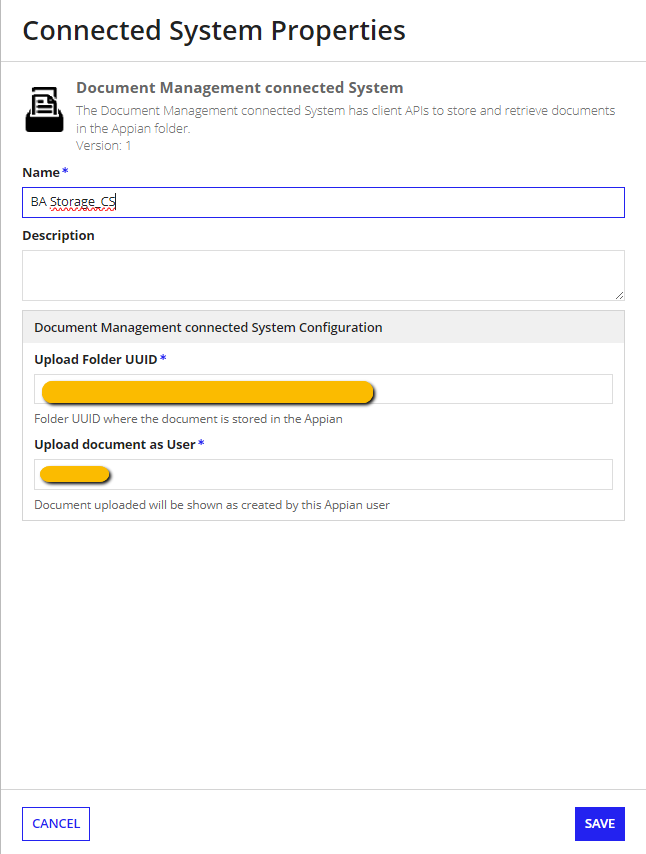 